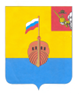 РЕВИЗИОННАЯ КОМИССИЯ ВЫТЕГОРСКОГО МУНИЦИПАЛЬНОГО РАЙОНА162900, Вологодская область, г. Вытегра, пр. Ленина, д.68тел. (81746)  2-22-03,  факс (81746) ______,       e-mail: revkom@vytegra-adm.ruЗАКЛЮЧЕНИЕна отчет об исполнении бюджета сельского поселения Девятинское на 01 апреля 2021 года13.05.2021                                                                                                 г. ВытеграЗаключение Ревизионной комиссии Вытегорского муниципального района к отчету об исполнении бюджета сельского поселения Девятинское (далее – бюджет поселения) на 01 апреля 2021 года подготовлено в соответствии с требованиями Бюджетного кодекса Российской Федерации, Положения о Ревизионной комиссии Вытегорского муниципального района.Анализ поступлений и фактического расходования бюджетных средств, произведён по данным отчёта об исполнении бюджета поселения за 1 квартал 2021 года, утвержденного постановлением Администрации сельского поселения Девятинское № 51 от 29.04.2021 г. Бюджет поселения на 2021 год утверждён решением Совета сельского поселения Девятинское от 18.12.2020 года № 49 «О бюджете сельского поселения Девятинское на 2021 год и плановый период 2022 и 2023 годов» по доходам в сумме 15898,9 тыс. рублей, по расходам в сумме 15898,9 тыс. рублей. Бюджет принят без дефицита.Исполнение основных характеристикЗа 1 квартал 2021 года в решение Совета сельского поселения Девятинское от 18.12.2020 года № 49 «О бюджете сельского поселения Девятинское на 2021 год и плановый период 2022 и 2023 годов» внесены изменения. В результате внесенных изменений плановые показатели бюджета поселения по доходам не изменились – 15898,9 тыс. рублей, по расходам увеличены на 1324,2 тыс. рублей, или на 8,3 % и составили 17223,1 тыс. рублей. Дефицит бюджета утвержден в объеме 1324,2 тыс. рублей.За отчетный период 2021 года в доход бюджета поселения поступило 3208,7 тыс. рублей, что составило 20,2 % от годового прогнозного плана. Расходы исполнены в сумме 2611,7 тыс. рублей, или на 15,2 % от годовых значений.По итогам исполнения бюджета за 1 квартал 2021 года сформировался профицит бюджета поселения в сумме 597,0 тыс. рублей. Доходы бюджета поселенияАнализ исполнения доходной части бюджета поселения по состоянию на 1 апреля 2021 года представлен в Приложении 1 и в  таблице:Исполнение доходной части бюджета поселения за 1 квартал 2021 года тыс. рублейЗа 1 квартал 2021 года в бюджет поселения поступило налоговых и неналоговых доходов в сумме 1463,1 тыс. рублей, что составило 19,6 % от плана на год. Поступления по налоговым доходам составили 1463,1 тыс. рублей, или 20,4 % от годового уточнённого плана. Неналоговые доходы в 1 квартале в бюджет не поступали. В структуре налоговых доходов в отчетном периоде два основных доходных источника: земельный налог и налог на доходы.Земельный налог поступил в объеме 895,1 тыс. рублей, или 22,9 % от плана на 2021 год и 61,2 % от общего объема поступивших налоговых доходов. В том числе земельный налог с организаций составил 871,3 тыс. рублей, или 25,9 % от годового плана, земельный налог с физических лиц – 23,8 тыс. рублей, или 4,3 % от годового плана. По сравнению с аналогичным периодом 2020 года земельного налога поступило больше на 195,7 тыс. рублей (+ 28,0 %). Налог на доходы физических лиц поступил в объеме 552,5 тыс. рублей, или 19,7 % от плана на 2021 год. Доля данного налога в общем объеме налоговых доходов – 37,8 %. По сравнению с аналогичным периодом 2020 года налога поступило меньше на 11,1 тыс. рублей, или на 2,0 %. Налог на имущество физических лиц составил 13,3 тыс. рублей, или 3,1 % от плана на год. По сравнению с аналогичным периодом 2020 года налога на доходы поступило меньше на 1,8 тыс. рублей, или на 11,9 %.         Доходы от поступления государственной пошлины составили в бюджете поселения 2,2 тыс. рублей (22,0 % от плана на 2021 год). По сравнению с аналогичным периодом 2020 года госпошлины поступило меньше на 1,7 тыс. рублей (2020 год -3,9 тыс. рублей).         Доля налоговых доходов в общем объёме доходов составила 45,6 %.         Неналоговые доходы в 1 квартале 2021 года в бюджет не поступали (плановый показатель – 289,0 тыс.рублей - доходы от сдачи имущества в аренду и доходы от продажи имущества).        Доля налоговых и неналоговых доходов в общем объеме доходов поселения составила 45,6 %.           Безвозмездные поступления в отчетном периоде составили 1745,6 тыс. рублей, или 20,7 % от годовых плановых назначений, из них:- дотации 1296,1 тыс. рублей (24,0 % от плана)        дотации на поддержку мер по обеспечению сбалансированности бюджетов 226,2 тыс.рублей ( 20,2 % плана),        дотации на выравнивание бюджетной обеспеченности 1069,9 тыс.рублей (25,0 % планового показателя);- субсидии на организацию уличного освещения 411,2 тыс. рублей (13,4 % годовых назначений);- субвенции на осуществление первичного воинского учета 38,3 тыс. рублей (14,7 % плана).- прочие безвозмездные поступления в 1 квартале не поступали.         По сравнению с аналогичным периодом 2020 года безвозмездных поступлений поступило меньше на 88,0 тыс. рублей, или на 4,8 %.        Доля безвозмездных поступлений в общем объеме доходов поселения составила 54,4 %.        Общий размер поступлений в доход поселения в текущем году сократился по сравнению с аналогичным периодом прошлого года на 94,2 тыс. рублей, или на 2,9 %.3.  Расходы бюджета поселенияРасходы бюджета за 1 квартал 2021 года составили 2611,7 тыс. рублей, или 15,2 % к годовым плановым назначениям. Анализ исполнения расходной части бюджета поселения по состоянию на 1 апреля 2021 года представлен в Приложении 2 и в таблице:Анализ исполнения расходной части бюджета поселенияпо состоянию на 1 апреля 2021 года. (тыс. рублей)По разделу 01 «Общегосударственные вопросы» исполнение годового плана составило 17,5 %, или 1076,8 тыс. рублей. К аналогичному периоду прошлого года исполнение составило 76,1 %, расходы сократились на 338,2 тыс. рублей. Доля раздела в общих расходах бюджета составляет – 41,2 %.Расходы подраздела 02 «Функционирование высшего должностного лица субъекта Российской Федерации и муниципального образования» в 1 квартале 2021 года составили 192,1 тыс.рублей (16,3 % годовых назначений). Финансирование направлено на оплату труда главы поселения.Содержание администрации – подраздел 04 «Функционирование Правительства Российской Федерации, высших исполнительных органов государственной власти субъектов Российской Федерации, местных администраций» составило 749,7 тыс.рублей или 17,5 % годового плана. Расходы направлены на оплату труда сотрудников 385,9 тыс.рублей (15,7 % годовых назначений), на закупку товаров работ и услуг 338,8 тыс.рублей (20,2 % плана), на уплату налогов и сборов 4,6 тыс.рублей, перечисление иных межбюджетных трансфертов согласно заключенных соглашений о передаче полномочий 20,5 тыс.рублей.В 1 квартале перечислены иные межбюджетные трансферты – подраздел 06 «Обеспечение деятельности финансовых, налоговых и таможенных органов и органов финансового (финансово-бюджетного) надзора» в сумме 124,3 тыс.рублей (31,3 % плана) на осуществление полномочий по формированию, исполнению бюджета поселения (100,8 тыс.рублей – 33,3 % плана) и осуществление внешнего муниципального финансового контроля (23,5 тыс.рублей- 25,0 % годовых назначений).        За 1 квартал 2021 года финансирование расходов из Резервного фонда не производилось.  Расходы по подразделу 13 «Другие общегосударственные вопросы» составили 10,7 тыс.рублей или 3,6 % годовых назначений. Финансирование направлено на взнос  в Ассоциацию «Совет муниципальных образований Вологодской области» 5,0 тыс.рублей, на содержание имущества казны 5,7 тыс.рублейПо разделу 02 «Национальная оборона» исполнение годового планового показателя составило 14,7 %, или 38,3 тыс. рублей. К аналогичному периоду прошлого года исполнение составило 90,5 %. Расходы исполнены за счет субвенции на осуществление первичного воинского учета, в том числе на оплату труда сотрудника. По разделу 03 Национальная безопасность и правоохранительная деятельность» расходы исполнены в объеме 8,9 тыс. рублей (0,7 % от плана) и направлены на обеспечение пожарной безопасности на территории поселения.По разделу 05 «Жилищно-коммунальное хозяйство» расходы исполнены на 14,2 % от плана, что составило 877,1 тыс. рублей. К аналогичному периоду прошлого года исполнение составило 71,3 %, расходы уменьшились на 352,8 тыс. рублей. Финансирование подраздела 02 «Коммунальное хозяйство» в 1 квартале 2021 года составило 114,0 тыс.рублей (4,3 % плана) и направлено на реализацию мероприятия «Организация уличного освещения» муниципальной программы «Благоустройство территории сельского поселения Девятинское на 2021-2025 годы». Произведена закупка энергетических ресурсов. Расходы подраздела 03 «Благоустройство» составили 763,1 тыс.рублей (21,5 % плановых назначений). По сравнению с аналогичным периодом 2020 года расходы сократились на 36,3 % или на 435,0 тыс.рублей.В 1 квартале 2021 года расходы направлены на:- реализацию мероприятия «Организация уличного освещения» муниципальной программы «Благоустройство территории сельского поселения Девятинское на 2021-2025 годы». Произведена закупка энергетических ресурсов на 745,3 тыс.рублей (41,7 % годовых назначений), - реализацию мероприятия «Проведение мероприятий по благоустройству территории сельского поселения» 17,7 тыс.рублей (оплата услуг по расчистке от снега детских игровых и спортивных площадок в п.Депо).По разделу 08 «Культура, кинематография» исполнение расходов за 1 квартал 2021 года составило 21,3 %, или 470,9 тыс. рублей. К аналогичному периоду прошлого года исполнение составило 100,0 %. Средства перечислены в районный бюджет на осуществление переданных полномочий в сфере культуры (подраздел 01).По разделу 10 «Социальная политика» расходы за отчетный период 2021 года исполнены в объеме 99,6 тыс. рублей, или на 19,2 % от плана на год. По сравнению с аналогичным периодом 2020 года расходы увеличились на 0,8 тыс. рублей. Расходы по подразделу 01 «Пенсионное обеспечение» исполнены на 16,7 % или  70,5 тыс.рублей -  направлены на выплаты бывшим Главам поселения и муниципальным служащим. По сравнению с аналогичным периодом 2020 года расходы не изменились.Расходы по подразделу 03 «Социальное обеспечение населения» составили 29,1 тыс.рублей ( 30,6 % годовых назначений) и направлены на предоставление мер социальной поддержки отдельным категориям граждан в соответствии с принятым решением Совета поселения от 07.11.2014 № 78.  Денежные компенсации предоставлены 3 гражданам.По разделу 11 «Физическая культура и спорт» расходы исполнены в объеме 40,1 тыс. рублей, или на 7,6 % от плана на год. По сравнению с аналогичным периодом 2020 года расходы сократились на 51,7 тыс. рублей. Осуществлено финансирование мероприятий по организации занятий физической культурой в п.Депо и проведение соревнований.Расходы на социальную сферу составили 610,6 тыс. рублей, или 23,4 % от общего объема расходов.         По сравнению с аналогичным периодом 2020 года объем расходов бюджета поселения сократился на 921,1 тыс. рублей, или на 26,1 %. 4.  Дефицит бюджета поселения.         Решением Совета сельского поселения Девятинское от 18.12.2020 г. № 49 «О бюджете сельского поселения Девятинское на 2021 год и плановый период 2022 и 2023 годов» бюджет на 2021 год утвержден бездефицитный. В результате внесенных изменений в плановые показатели бюджета поселения по доходам и расходам дефицит бюджета утвержден в объеме 1324,2 тыс. рублей. Размер дефицита бюджета поселения составил 17,8 % от общего объема доходов без учета объема безвозмездных поступлений и поступлений налоговых доходов по дополнительным нормативам отчислений. Источниками финансирования дефицита бюджета являются изменение средств на счетах бюджета по состоянию на 01.01.2021 года. Размер дефицита соответствует требованиям, установленным пунктом 3 статьи 92.1 Бюджетного кодекса РФ. В результате исполнения бюджета поселения за 1 квартал 2021 года сформировался профицит в объеме 597,0 тыс.рублей. Источником внутреннего финансирования дефицита бюджета поселения является изменение остатков денежных средств на счетах бюджета.          Выводы и предложения.        Отчет об исполнении бюджета сельского поселения Девятинское представлен в Совет сельского поселения Девятинское в соответствии с Положением о бюджетном процессе в сельском поселении Девятинское, утвержденным решением Совета сельского поселения Девятинское от 28.11.2017 № 18 (с изменениями).   Данные отчета достоверно отражают исполнение основных характеристик бюджета сельского поселения Девятинское за 1 квартал 2021 года.         Бюджет сельского поселения Девятинское за 1 квартал 2021 года выполнен по доходам на сумму 3208,7 тыс. рублей, или на 20,2 % от годового плана, расходы исполнены на сумму 2611,7 тыс. рублей, или на 15,2 % от плана, установленного на текущий год.        Бюджет поселения исполнен с профицитом в объеме 597,0 тыс. рублей.           Общий размер поступлений за 1 квартал текущего года сократился по сравнению с аналогичным периодом прошлого года на 94,2 тыс. рублей, или на 2,9 %.         По сравнению с аналогичным периодом 2020 года общий объем расходов бюджета поселения сократился на 921,1 тыс. рублей, или на 26,1 %.           Ревизионная комиссия Вытегорского муниципального района предлагает представленный отчет об исполнении бюджета сельского поселения Девятинское за 1 квартал 2021 года к рассмотрению с учетом подготовленного анализа. Председатель Ревизионной комиссии   ВМР                                                       Н.В.Зелинская                                                   Наименование показателяИсполнено на01.04.20202021 год2021 год2021 годНаименование показателяИсполнено на01.04.2020Уточненныйгодовой планИсполнено на 01.04.2021% исполнения к годовому плануДоходы бюджета - итого3302,915898,93208,720,2Налоговые доходы1282,07159,01463,120,4Неналоговые доходы187,3289,000Налоговые и неналоговые доходы1469,37448,01463,119,6Безвозмездные поступления 1833,68450,91745,620,7Субсидии513,12638,6411,215,6Субвенции42,3263,238,314,6Дотации1183,15401,41296,124,0Иные межбюджетные трансфертыБезвозмездные поступления от негосударственных организаций 95,100*Прочие безвозмездные поступления0147,700Наименование показателяИсполненона 01.04.20202021 год2021 год2021 годНаименование показателяИсполненона 01.04.2020Уточненный годовойпланИсполнено на01.04.2021Процент исполненияк годовому плануРасходы бюджета - ВСЕГО01 Общегосударственные вопросы1415,06163,81076,817,502 Национальная оборона 42,3261,238,314,703 Национальная безопасность и правоохранительная деятельность 1,61351,98,90,704 Национальная политика182,500*05 Жилищно-коммунальное хозяйство1229,96184,2877,114,208 Культура, кинематография470,92213,9470,921,310 Социальная политика 98,8518,199,619,211 Физическая культура и спорт91,8530,040,17,6Результат (- дефицит, + профицит)-229,9-1324,2597,0*